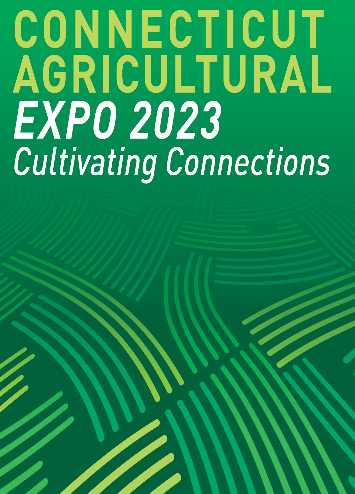  Exhibitor/Sponsorship LevelPlatinum Plus $3,000     Gold $1,500                        Bronze $550Platinum $2,000       Silver $1,000   Supporter $250Contact Information Company Name (as it should appear in Ag Expo Guide):Sponsor Address:Contact Person:Email:	Phone:                                                     Electrical Outlet Yes, I will need an electrical outlet for my exhibit.Ag Expo Guide AdvertisementSame as Last Year – Please run last year’s ad.New Ad - Please note ads should be submitted in high resolution digital format.  Deadline Wednesday, October 25th.Ag Expo Attendees                                                          Please return this form with your payment to Connecticut Farm Bureau, 78 Beaver Road, Suite 2A, Wethersfield, CT  06109.  Questions – 860-768-1100 or traceym@cfba.org.Attendee NameAttendee Email